附件三 紙圖設計稿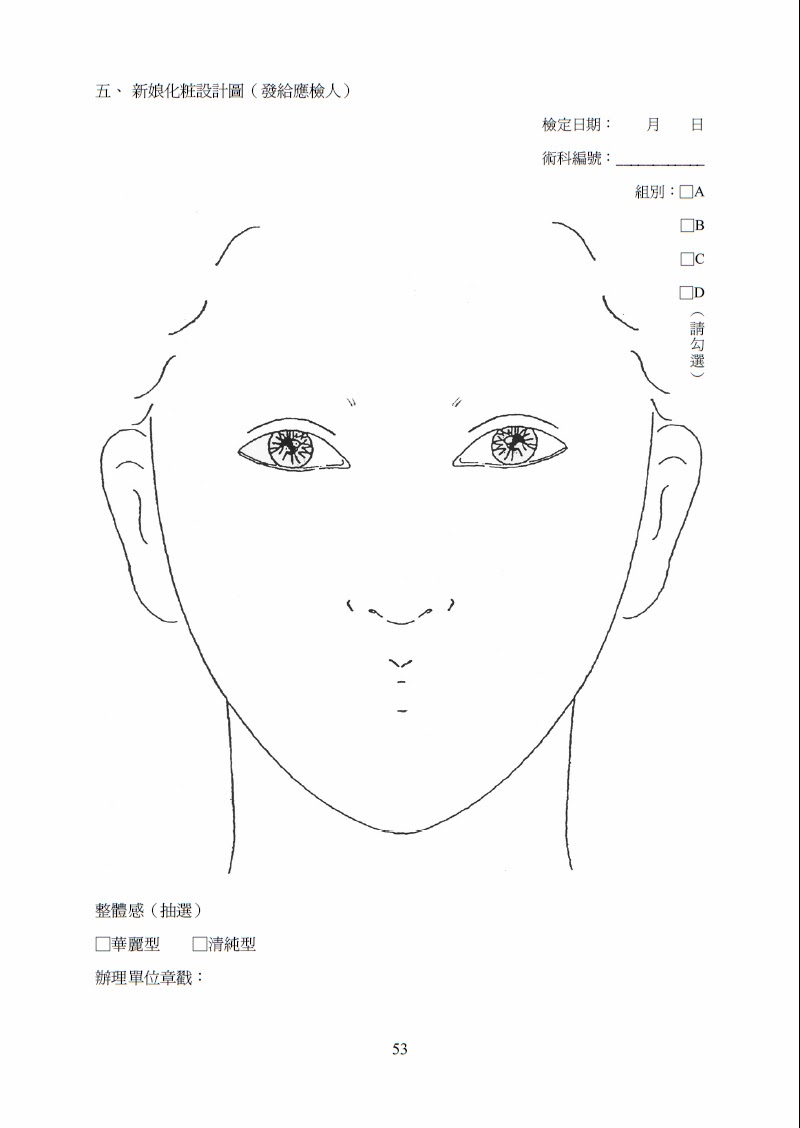 